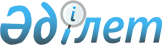 О внесении изменений в постановление Правительства Республики Казахстан от 2 ноября 1995 г. N 1442
					
			Утративший силу
			
			
		
					Постановление Правительства Республики Казахстан от 27 мая 1996 г. N 648. Утратило силу - постановлением Правительства РК от 21 ноября 1996 г. N 1425 ~P961425.



          Правительство Республики Казахстан постановляет:




          Внести в постановление Правительства Республики Казахстан от 2
ноября 1995 г. N 1442  
 P951442_ 
  "О сокращении численности аппарата и
расходов на содержание центральных исполнительных органов Республики
Казахстан" следующие изменения:




          в приложении 4 "Нормативы численности руководящих и других
работников центрального аппарата центральных исполнительных органов
Республики Казахстан":




          строку "главные управления" дополнить словами "и департаменты";





   Премьер-Министр
Республики Казахстан


					© 2012. РГП на ПХВ «Институт законодательства и правовой информации Республики Казахстан» Министерства юстиции Республики Казахстан
				